ZAŁĄCZNIK NR 1 KADRY GABINET (OPZ)ŁĄCZNIE WARTOŚĆ BRUTTO : Lp.Nazwa IlośćCena netto [zł]Wartośćbrutto [zł]1biurko proste180x80x74h  blat: brzoza  stelaż: aluminium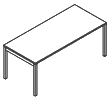 12Kontener z blatem60x60x74h  kolor: brzoza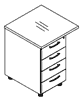 13biurko proste80x70x75h nogi - kolumny Ø60mm blat:  brzoza stelaż:aluminium 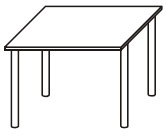 14Półka na klawiaturę z płyty melaminowanej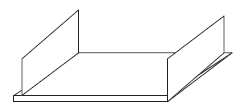 15szafa aktowa drzwi przesuwne, półki metalowe lub wzmocnione z płyty 18mm-20mm zakończone ceownikiem aluminiowym100x45x183h kolor: brzoza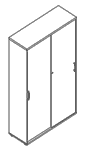 26nadstawka, drzwi przesuwne półki metalowe lub wzmocnione z płyty 18mm-20mm zakończone ceownikiem aluminiowym100x45x75h kolor: 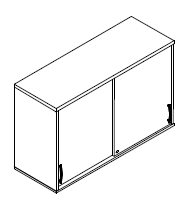 27Dostawa+Montaż1